РегламентКубок Толпар по спортивному ножевому бою25 ноября 2023город Москва ДАТА, ВРЕМЯ И МЕСТО ПРОВЕДЕНИЯГород Москва, ул.Лётная 73 (СК Чкалов Арена).Дата: 25 ноября 2023 года.Время регистрации: c 8–00 до 9–00, начало соревнований: 9–30.Окончание соревнований: 19–00.РЕГИСТРАЦИЯ УЧАСТНИКОВПредварительная регистрация: до 20 ноября 2023 года (до 23:59).Окончательная регистрация: до 23 ноября 2023 года (до 23:59).Для участия в соревнованиях необходимо не позднее 23 ноября 2023 г. до 23–59, зарегистрироваться на сайте: «tolpar.org», с указанием ФИО участника, категории и наименования клуба, а также перевести добровольный взнос, в указанные ниже сроки. Жеребьёвка: 24 ноября 2023 года.ЗАЯВКА НА УЧАСТИЕ И ВЗНОСЫРазмер добровольного взноса, за участие в турнире, с одного участника составляет: до 20 ноября 2023 г. (включительно):-	За одну категорию 1500 рублей-	За две категории 2000 рублей-	За три категории 2500 рублей		С 21 ноября по 23 ноября 2023:-	За одну категорию 2000 рублей-	За две категории 2500 рублей-	За три категории 3000 рублей3.3 Размер добровольного взноса за участие в турнире, с одного участника, действующего члена ШСПНБ Толпар\ФНБР, составляет: До 20 ноября 2023 г. (включительно):-	За одну категорию 1200 рублей-	За две категории 1700 рублей-	За три категории 2200 рублейС 21 ноября по 23 ноября 2023:-	За одну категорию 1700 рублей-	За две категории 2200 рублей-	За три категории 2700 рублей3.4 Подтверждение оплаты необходимо прислать на номер +7-917-565-58-88 (WhatsApp).КАТЕГОРИИ УЧАСТНИКОВ И ПОСЛЕДОВАТЕЛЬНОСТЬМужская категория, абсолютная (смешанная система: групповая, а затем олимпийская система).Женская категория, абсолютная (смешанная система: групповая, а затем олимпийская система).Торжественное открытие Кубка Толпар.Командный Кубок Толпар (3 участника в команде, мужчины).Показательные поединки, практические семинары (подробности в день мероприятия).Командная категория, женская (2 участника в команде).Командная категория, мужская (3 участника в команде).Финальные поединки. ПРОЧЕЕ В категории «командный Кубок Толпар» участвуют только команды из ШСПНБ Толпар (допустимо в команду заявить одного участника не из ШСПНБ Толпар).Финальные поединки будут проходить после проведения отборочных этапов всех категорий.КОНТАКТЫСтраница мероприятия: tolpar.orgКонтактные лица: Клюшенков Юрий +7-917-565-58-88Гуськов Илья +7-915-242-29-87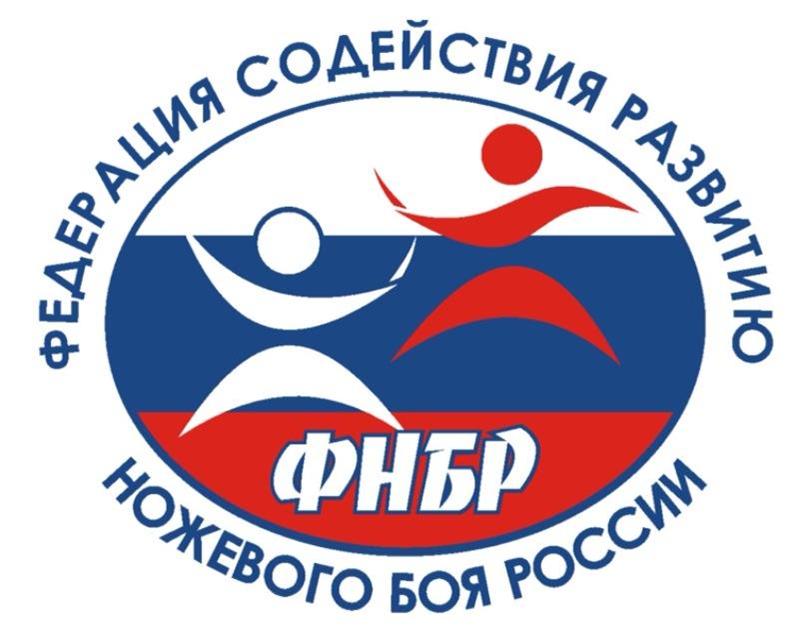 Положение о межрегиональных и всероссийских соревнованиях по спортивному ножевому боюна 2023–24 годыЦЕЛИ И ЗАДАЧИПопуляризация и развитие спортивного ножевого боя в России.Пропаганда здорового образа жизни.Обмен опытом тренерского состава и повышение технического мастерства спортсменов-участников.Укрепление отношений между различными школами ножевого боя и боевых искусств.Выявление сильнейших спортсменов спортивного ножевого боя.Подготовка спортивного резерва.ПРАВА И ОБЯЗАННОСТИ ОРГАНИЗАТОРОВ И УЧАСТНИКОВ СПОРТИВНЫХ СОРЕВНОВАНИЙВ случае возникновения спорных ситуаций представитель команды (секундант) или лично участник соревнований (при отсутствии представителя команды, секунданта) имеет право обратиться с протестом по эпизоду к рефери. Для рассмотрения протеста необходимо предоставить качественную видеозапись, на которой четко виден спорный момент. В случае отсутствия качественной видеозаписи протест отклоняется.Оргкомитет вправе за один день до соревнования пересмотреть и объединить ряд категорий участников с целью составления оптимальной турнирной сетки без личного уведомления спортсменов.ОБЕСПЕЧЕНИЕ БЕЗОПАСНОСТИ УЧАСТНИКОВ И ЗРИТЕЛЕЙ, МЕДИЦИНСКОЕ ОБЕСПЕЧЕНИЕ, АНТИДОПИНГОВОЕ ОБЕСПЕЧЕНИЕ СПОРТИВНЫХ СОРЕВНОВАНИЙОтветственность за безопасность участников соревнований несут руководители команд и сами участники.Ответственность за состояние здоровья участника соревнований несет руководство команды, за которую он выступает.Участник или судья не допускается к соревнованиям в состоянии наркотического или алкогольного опьянения.Поединок и соревнования в целом могут быть остановлены, если в работу организаторов или судей происходит грубое вмешательство со стороны зрителей, вплоть до исключения данных зрителей из зала или комплекса, где проводятся соревнования.На соревновании обязательно находится медицинская бригада или специалист, имеющий необходимые компетенции для оказания первой помощи, для тех случаев, когда спортсмен получает травму.Если медицинский работник или специалист, имеющий необходимые компетенции для оказания первой помощи, видит риски в дальнейшем участии спортсмена, получившего травму или визуальный болевой шок, в соревновании, то он обязан донести своё решение главному судье соревнований об этом. Главный судья на основании этого решения и вне зависимости от отзыва самого спортсмена о его текущем состоянии принимает решение о дальнейшем допуске или снятии спортсмена с соревнований.ТРЕБОВАНИЯ К УЧАСТНИКАМ И УСЛОВИЯ ДОПУСКА СПОРТСМЕНОВСпортсмен допускается к участию в соревновании только на основании и в строгом соответствии с официальной заявкой, согласно регламенту соревнований.Ни один спортсмен не допускается к участию в соревновании, если им не будут предъявлены мандатной комиссии (главному судье соревнований, главному секретарю соревнований) следующие документы:медицинская страховка (если иное не указано в регламенте соревнования);паспорт гражданина РФ;расписка участника.Решение о допуске организаций к участию в соревнованиях принимает оргкомитет соревнований. Оргкомитет вправе отказать участникам и отдельным клубам в участии в соревнованиях без объяснения причин.Для выступления в командной категории участники формируют состав команды заранее и подают список вместе с личной заявкой. Команда состоит из трех человек (допускается два человека в женской категории) 18 лет и старше.Участники категорий в своей ростовой категории могут заявиться на одну ростовую категорию выше.Участники, заявившие свой рост в официальной заявке и вышедшие на турнир в ростовой категории на один шаг ниже, не будут допущены к соревнованиям без возврата взноса.Участники категории PRO имеют право заявиться только в абсолютную категорию, категорию ветераны и командную категорию.Организаторы вправе отказать в регистрации бойцу, являющемуся действующим тренером или инструктором, в участии в ростовой категории.К соревнованиям допускаются граждане иностранных государств при наличии заграничного паспорта и медицинской страховки.ЗАЯВКИ НА УЧАСТИЕЗаявки принимаются в строгом соответствии с форматом и датами, указанными в регламенте соревнования.КАТЕГОРИИ УЧАСТНИКОВСогласно регламенту проведения Кубка Толпар по спортивному ножевому бою. УСЛОВИЯ ПОДВЕДЕНИЯ ИТОГОВ СОРЕВНОВАНИЙВ личных и командных категориях все поединки проводятся до победного результата в каждом раунде или поединке.НАГРАЖДЕНИЕ ПОБЕДИТЕЛЕЙ И ПРИЗЁРОВПо результатам соревнований производится награждение спортсменов, занявших первое, второе и третье места в каждой из категорий. Победители и призёры награждаются медалями и грамотами соответствующих степеней.Допускается награждение двух участников, занявших третье место, если поединки проводились по системе с утешительными поединками.УСЛОВИЯ ФИНАНСИРОВАНИЯДля участия в соревновании каждый участник может внести необходимый добровольный взнос.Размер и формат оплаты добровольного взноса указан в регламенте соревнования.Если спортивная команда в количестве четырех и более участников приезжает в другой регион проведения соревнования, то она должна выделить одного судью из своей команды для его участия в судействе на соревновании в данном регионе, либо предоставить добровольную финансовую помощь организационному комитету в размере не менее трёх тысяч рублей с целью их последующего выделения судейскому комитету. В противном случае команда из данного региона не будет допущена к соревнованиям, в категориях «Командная» мужская и женская.ПРОЧИЕ УСЛОВИЯПоединки проходят на электронной системе «Спорт-нож», которая настроена на 1 балл (вне зависимости от типа удара — колющего или режущего).Экипировка используется согласно правилам ШСПНБ «Толпар».Жилеты в женских категориях, категории «Юниоры» и «Дети» обязательны для всех участников (по запросу предоставляются организаторами).Все вопросы, которые не указаны в данном Положении на соревновательный период, указываются отдельным регламентом соревнования (место и время проведения соревнований, размер добровольного взноса, количество категорий и прочее).Все вопросы, которые не отражены в данном положении или в регламенте соревнования, решаются на месте инцидента главным судьей соревнований совместно с организационным комитетом, в который входит главный секретарь соревнований, меценат соревнований, президент и/или вице-президент Федерации Ножевого Боя России.Наименование организацииАвтономная Некоммерческая организация "Школа Спортивно-Прикладного Ножевого Боя "Толпар"ИНН/КПП9703110300/770301001ОГРН1227700605670ОКПО97119914Банк АО "Райффайзенбанк", г.МоскваРасчётный счёт40703810900000004230БИК044525700Корреспондентский счёт30101810200000000700 